Publicado en Madrid el 30/01/2023 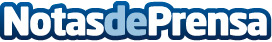 Ambiseint destaca la importancia de una buena estrategia de Marketing Olfativo en gimnasios y centros deportivosAmbiseint proporciona a sus clientes un servicio integral y personalizado que garantiza los mejores resultadosDatos de contacto:Sara Rodríguez910 222 678Nota de prensa publicada en: https://www.notasdeprensa.es/ambiseint-destaca-la-importancia-de-una-buena_1 Categorias: Franquicias Marketing Sociedad Emprendedores Fitness http://www.notasdeprensa.es